* Anyone selected for presentation, will receive a 10% discount code for use on the full 3-day conference price.Please select the session(s) that best describe the theme of your abstract (max two).  Please email your completed form to PSI2023@wearemci.com 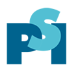 2023 PSI ANNUAL CONFERENCECONTRIBUTED INDIVIDUAL PRESENTATION / POSTER SUBMISSION FORM Novotel London West, Hammersmith, UK, 11 to 14 June 2023The Poster Session will be held on Monday 12 June. Presentations may be any day from the 12 – 14 June. Title:Author(s):Presenting / Contact Author:Email:Affiliation & Country:Biography of presenting author:(max 250 words)Presentation / Poster? (Select as applicable)Presentation only*+Poster onlyEither*++ I would accept a presentation as a TED-style talkYesNoOptional: include a head & shoulders photo of the presenting author to the abstract submission.  Photos will be used for the conference website and promotion and will only be used if your presentation is accepted.Estimands: methods, theory and case studiesEstimands: methods, theory and case studiesAnalysis of ‘big’ data e.g. RWD, digital endpoints etc.Analysis of ‘big’ data e.g. RWD, digital endpoints etc.BayesianBayesianData visualisation and animationData visualisation and animationUse of external dataUse of external dataHealth Technology AssessmentHealth Technology AssessmentDecentralized trialsDecentralized trialsInnovative approachesInnovative approachesComplex trial designs including adaptive designsComplex trial designs including adaptive designsUse of R, Python etc.Use of R, Python etc.Analysis of Safety DataAnalysis of Safety DataMaster protocols and platform trialsMaster protocols and platform trialsNon-technical topics e.g. leadership, influencing, soft skillsNon-technical topics e.g. leadership, influencing, soft skillsOtherTopic:Are you a Young Statistician? (approximately less than 5 years working in the pharmaceutical industry)YesNoIf you selected “Yes” would you want to present in a dedicated “Career Young Statistician” (CYS) Session?Only in a CYS sessionI wouldn’t want to present in a CYS sessionI would consider eitherIf you selected “Yes” would you want to present in a dedicated “Career Young Statistician” (CYS) Session?Only in a CYS sessionI wouldn’t want to present in a CYS sessionI would consider eitherIf you selected “Yes” would you want to present in a dedicated “Career Young Statistician” (CYS) Session?Only in a CYS sessionI wouldn’t want to present in a CYS sessionI would consider eitherAbstract (limit to 250 words):